Краткосрочный планХод урока:6.2А Действия над рациональными числами ШколаШколаДата:07.11.2018ФИО учителя: Кабиев А.РФИО учителя: Кабиев А.РКласс: 6ВКоличество :Количество :Класс: 6Вприсутствующих:отсутствующих:Тема урокаУмножение рациональных чиселУмножение рациональных чиселЦели обучения, которые достигаются на данном уроке (ссылка на учебную программу)6.1.2.15 выполнять умножение рациональных чисел;6.1.2.15 выполнять умножение рациональных чисел;Цели урокаУчащиеся будут:знать: правила выполнения умножения рациональных чисел:умножение чисел одного знака;умножение чисел разных знаков.уметь:   выполнять умножение рациональных чиселУчащиеся будут:знать: правила выполнения умножения рациональных чисел:умножение чисел одного знака;умножение чисел разных знаков.уметь:   выполнять умножение рациональных чиселКритерии оцениванияУчащийся:знает: правила выполнения умножения рациональных чисел:умножение чисел одного знака;умножение чисел разных знаков.умеет: выполнять умножение рациональных чиселУчащийся:знает: правила выполнения умножения рациональных чисел:умножение чисел одного знака;умножение чисел разных знаков.умеет: выполнять умножение рациональных чиселЯзыковые целиУчащиеся будут:аргументировать свои выводы, работая в группе, при повторении теоретического материала на более высоком уровне;описывать ход своих действий и делать выводы;при устной работе обосновывать ответ, используя терминологию.Предметная лексика и терминология:положительные, отрицательные числа; произведение чисел с разными знаками;произведение чисел с одинаковыми знаками;модуль числа.Серия полезных фраз для диалога/ письма:Если перемножить два числа с разными знаками, то .... Если перемножить два числа с одинаковыми знаками...Учащиеся будут:аргументировать свои выводы, работая в группе, при повторении теоретического материала на более высоком уровне;описывать ход своих действий и делать выводы;при устной работе обосновывать ответ, используя терминологию.Предметная лексика и терминология:положительные, отрицательные числа; произведение чисел с разными знаками;произведение чисел с одинаковыми знаками;модуль числа.Серия полезных фраз для диалога/ письма:Если перемножить два числа с разными знаками, то .... Если перемножить два числа с одинаковыми знаками...Привитие ценностейУмение учиться, добывать самостоятельно информацию, анализировать ситуацию, адаптироваться к новым ситуациям, ставить проблемы и принимать решения, работать в команде, отвечать за качество своей работы, умение организовывать свое время.Привитие ценностей осуществляется посредством работ, запланированных на данном уроке.Умение учиться, добывать самостоятельно информацию, анализировать ситуацию, адаптироваться к новым ситуациям, ставить проблемы и принимать решения, работать в команде, отвечать за качество своей работы, умение организовывать свое время.Привитие ценностей осуществляется посредством работ, запланированных на данном уроке.Межпредметные связиВзаимосвязь с жизнью, через решение практических задач.Взаимосвязь с жизнью, через решение практических задач.Предварительные знанияЗнание   сравнения положительных и отрицательных числа,понятие произведения чисел, модуль числа.  Знание   сравнения положительных и отрицательных числа,понятие произведения чисел, модуль числа.  Запланированные этапы урокаЗапланированная деятельность на уроке РесурсыНачало урока7 – 10 минОрганизационный момент. Объяснения новой темы: с помощью презентации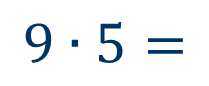 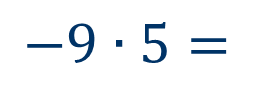 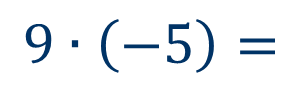 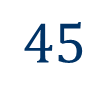 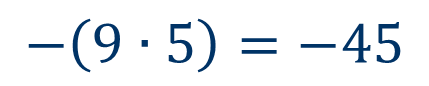 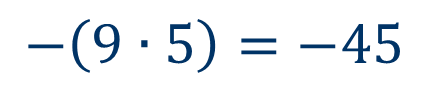 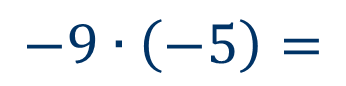 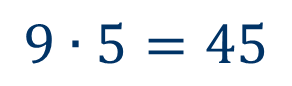 Правила умножения рациональных чисел1.Чтобы умножить два числа с разными знаками, нужно умножить их модули и перед произведением поставить знак «минус». 2Произведение двух чисел с разными знаками – это число отрицательное. 3. Если один из множителей равен 0, то произведение равно 04. Если один из множителей равен – 1, то произведение равно числу, противоположному другому множителю. 5. Чтобы умножить два отрицательных числа, нужно умножить их модули. 6. Произведение двух отрицательных чисел – это число положительное. Вспомогательные правила, для простого понятия правила умножения рациональных чисел.  Пусть знак «-» это враг, а знак «+»  это друг.Тогда можем сказать и научиться более легким способом умножать рациональные числа(-)*(+)=-  враг моего друга мне враг(+)*(-)=- друг моего врага мой враг(+)*(+)=+ друг моего друга мне друг(-)*(-)=+ враг моего врага мой другПосле дети с помощью большого пальца оценивают как поняли темуПрезентация Приложение 1Середина урока18-21 мин(1 этап) Групповая работа. 3-4 команды в зависимости от количества людейВыбрать сильных учеников в области математики, затем дать выбор каждому из них набрать себе команду. После того как дети определились командами, дать «ученический Тайм-аут» 1 минута, (чтобы дети могли объяснить друг другу ученическим языком о правилах умножения чисел) . После командам предлагается провести два тура и  решить по три разноуровневых   примеров,( время на которые три минуты, или полностью выполненные задания одной из команд и 30 секунд после них), после каждого окончания тура, решения с ответами пишутся на доске ,одним из представителей команд, после проверки ответов, члены команд поднимают руки по правильности ответов, затем все баллы выносятся на доску. Приложение 2(1 этап) Групповая работа. 3-4 команды в зависимости от количества людейВыбрать сильных учеников в области математики, затем дать выбор каждому из них набрать себе команду. После того как дети определились командами, дать «ученический Тайм-аут» 1 минута, (чтобы дети могли объяснить друг другу ученическим языком о правилах умножения чисел) . После командам предлагается провести два тура и  решить по три разноуровневых   примеров,( время на которые три минуты, или полностью выполненные задания одной из команд и 30 секунд после них), после каждого окончания тура, решения с ответами пишутся на доске ,одним из представителей команд, после проверки ответов, члены команд поднимают руки по правильности ответов, затем все баллы выносятся на доску. Приложение 221-29мин30-32мин32-39 мин (2 этап урока) Мозговой штурмКомандам  предлагается Игра- развлечение связанная с темой данного урокаКаждой из команд предлагается загадать любое число, затем учитель проводит небольшой математический диалог с детьми, чтобы дети производили арифметические действия с тем числом которое было загадано, после выполнении действий, учитель показывает ответ, изначально подготовленный на обратной стороне доски, это может быть любая дата ,или конкретное число.  У нас на уроке это будет день присвоения Независимости нашей страны 16.12    и 27-летие Незвасимости РК ,так как дети будут числа искать три раза, за каждый правильное нахождения одного числа будет даваться 1балл, и 1 балл за то кто ответит что за праздник мы празднуем в данный день. Физминутка(3 этап) Индивидуальная работа ( в игровом стиле)Детям предлагается индивидуально решить по три разноуровневых примера.В несколько туров , если дети в этих  набирают 63% и более % от всех учащихся , то в качестве поощрения дети пойдут домой без домашнего заданияПриложение 3 Конец урока39 - 40 минБеседа. Рефлексия. Учащиеся в конце урока определяют свою успешность и отношение к уроку.Домашняя работа:решить из уровня В учебного пособия "Математика 6" №588Дифференциация – каким образом Вы планируете оказать больше поддержки? Какие задачи Вы планируете поставить перед более способными учащимися?Оценивание – как Вы планируете проверить уровень усвоения материала учащимися?Здоровье и соблюдение техники безопасности. Связи с ИКТ.На уроке предусмотрена дифференциация в виде работы в разнородных группах (разного уровня обучаемости). Ученики, распределяя в группе задания, самостоятельно выбирают уровень сложности.Предусмотрена взаимопроверка по ключу, в ходе которой оценивается умение учеников применять теоретические знания. В ходе групповой деятельности при выполнении задании оцениваются умение находить результат, а также решать задания на нахождение   произведения, опираясь на понятие увеличения или уменьшения величин.Запланированы виды деятельности на уроке, способствующие передвижению учащихся по классу, необходимо обеспечить безопасность. Следить за осанкой учащихся.